NORME E REGOLAMENTI DEL CAPITALE EUROPEA DELLO SPORT ASSOCIATION (ACES: Capitale Europea dello Sport Association)
ACES: RICONOSCIMENTIACES, Capitali europee della Associazione Sportiva, assegna ogni anno i riconoscimenti di europea "Capitale", "Città" e "Comune" dello sport. L'assegnazione di questi riconoscimenti è fatto da ACES, secondo i principi di responsabilità e di etica, nella consapevolezza che lo sport è un fattore di aggregazione della società, di miglioramento della qualità della vita, benessere psico-fisico benessere e completare l'integrazione sociale all'interno di classi in una situazione difficile.ACES lavora con la Commissione europea, e, soprattutto, alle iniziative presentate nel "Libro bianco sullo sport" (azione punto 50), grazie all'attivazione dei rapporti strutturati con le persone più importanti d'Europa che praticano uno sport, attraverso la collaborazione con l'Unione europea gli Stati membri ed attraverso la promozione delle relazioni nel settore dello sport. La stessa Commissione sosterrà lo sviluppo futuro dell'iniziativa relativa alle capitali europee dello sport, che è oggetto di attività di Aces.Il riconoscimento assegnato da ACES rappresentano una buona opportunità a disposizione delle Amministrazioni locali (e le corrispondenti Direzioni competenti) per dare un riconoscimento ufficiale alla qualità del loro impegno in termini di sport sul territorio di competenza. Attività ACES "collaboreranno con la ECP (European Paralympic Committee).Poi, si è esposto le disposizioni di base elaborati dalla ACES per l'assegnazione annuale delle candidature per il titolo di "Capitale Europea dello Sport", "Città Europea dello Sport" e "Città Europea dello Sport". Queste disposizioni, formalmente accolto dalla Commissione europea su tutto il territorio, impostare i tempi, le modalità e gli impegni che ogni Amministrazione Comunale deve rispettare, al fine di applicare per la categoria appropriata di appartenenza.ACES utilizza una Commissione ad hoc che si occupa di sostenere lo sviluppo dell'iniziativa di candidatura e l'assegnazione di titoli di europea "Capitale", "Città" e "Comune" dello sport, e per dare una maggiore visibilità europea agli eventi sportivi, in base sugli stessi valori fondanti dell'Associazione.
Capitali europee, città e cittadine DELLO SPORT
Articolo 1 - Premessa e la valutazione delle domandeQueste regole sottolineano le procedure per partecipare all'assegnazione dei titoli di ACES per:- "Capitale Europea dello Sport";- "Città Europea dello Sport";- "Città Europea dello Sport".
ACES valuterà ogni applicazione come segue:• stelle dorate - Capitali europee dello sport - più di 499.999 abitanti.3 Stelle d'oro: gli intervalli di voto globale 81-100 punti2 Stelle d'oro: gli intervalli di voto globali 71-80 punti1 Golden Star: varia voto globali 61-70 punti• SILVER STARS - CITTA 'europee dello sport - da 25.000 a 499.999 abitanti.3 Stelle Argento: intervalli di voto globale 81-100 punti2 Stelle Argento: intervalli di voto globali 71-80 punti1 Silver Star: varia voto globali 61-70 punti• STELLE BRONZO - CITTA 'europee dello sport - meno di 25.000 abitanti.3 Stelle Bronzo: intervalli di voto globale 81-100 punti2 Stelle Bronzo: intervalli di voto globali 71-80 punti1 Bronze Star: varia voto globali 61-70 punti• STELLE BLU - eccellenti strutture sportive europee (dal 2013)3 Stelle Blu: intervalli di voto globale 81-100 punti2 Stelle Blu: intervalli di voto globali 71-80 punti1 Blue Star: varia voto globali 61-70 punti
Articolo 2 - caratteristiche demografiche richieste2.1 - Ogni Amministrazione comunale dell'Unione europea con una popolazione superiore a 499.999 abitanti al momento della richiesta di invio, o di essere la capitale di uno dei 27 Stati membri, possono richiedere il riconoscimento di "Capitale Europea dello Sport".2.2 - Ogni Amministrazione comunale dell'Unione europea con una popolazione varia da 25.000 a 499.999 abitanti (o che ha il titolo di "capoluogo di provincia") al momento della spedizione richiesta, può richiedere il riconoscimento di "Città Europea dello Sport ".2.3 - Ogni Amministrazione comunale dell'Unione europea con una popolazione inferiore a 25.000 abitanti possono richiedere il riconoscimento di "Città Europea dello Sport".2.4 - Ogni anno, ACES prevede l'assegnazione dei seguenti premi tra i 27 Stati membri dell'Unione europea.
Articolo 3 - Le procedure di accreditamento e documenti per l'applicazione3.1 - I candidati Capitali, Città e paesi dovranno inviare i propri documenti presso la Presidenza Generale della ACES entro il 30 maggio, due anni prima dell'anno per cui si intende partecipare (ad esempio, 30 mag 2010 applicazioni per il 2012), realizzando ad hoc modulo di domanda [vedi Allegato A] * e con i riferimenti dei Responsabili dell'Amministrazione candidato Comune per le necessarie comunicazioni ufficiali.* Allegato A è valido fino al 2011 applicazioni3.2 - Le proposte di candidatura dovranno essere inviati con la presentazione di un "File di applicazione", in formato cartaceo e documento multimediale, scrivere e inviare entro il 15 giugno di due anni prima dell'anno le Capitali, Città e paesi si applicano per , con la descrizione analitica di tutti i fattori di valutazione inseriti nei "Criteri" formulate da ACES stesso [vedi Allegato B]. Le incomplete "file" comporterà automaticamente la non accettazione della domanda.3,3 - ACES assegna un numero di punti ponderati per ognuno dei 10 criteri, a seconda della rilevanza percepita e controllato di ogni stesso criterio.3.4 - ACES valuterà le proposte di candidatura pervenute, dando ad ogni proposizione una serie di punti, sulla base delle indicazioni riportate nel "fascicolo di candidatura", e comunicherà entro il 30 luglio, l'elenco ufficiale dei Capitali, Città e paesi applicazione per il titolo per il secondo anno consecutivo.3.5 - Punti assegnati dal ACES alla proposta della candidatura prevede l'assegnazione di Stelle SQC (Sport Stelle Certificato di Qualità), secondo la classifica ad hoc scritto da ACES stesso [si veda l'articolo 1]. L'assegnazione delle SQC sarà ufficialmente essere fatto con una cerimonia inserita nel calendario delle cerimonie di premiazione organizzato da ACES.3.6 - ACES visiterà le Amministrazioni Comunali ammessi alla fase finale di valutazione (quelli che hanno ottenuto più di 80 punti su 100), al fine di raccogliere altri indizi, tra il 1 ° settembre e il 30 novembre, due anni prima dell'anno per il quale le domande Sono state suggerite. Le visite sarà fatto da una Commissione ad hoc, presieduta dal Presidente di ACES e del suo delegato.3.7 - I riconoscimenti di Capitale Europea, Città e Città dello Sport, con un numero massimo di 1 per le Capitali, 9 per i Comuni e 18 per i Comuni, saranno comunicati da ACES il 30 novembre di ogni anno.
Articolo 4 - Risultati per l'assegnazione4.1 - ACES fornirà le Amministrazioni Comunali, che intendono presentare una proposta di candidatura, con un supporto tecnico in materia di competenza e sulla elaborazione di un "File di applicazione", a seconda delle specificità necessarie per la procedura di applicazione.4.2 - In caso di accesso alla fase finale del processo, per ogni Amministrazione Comunale candidato che ha ottenuto più di 80 punti, sarà richiesto a questa Amministrazione esclusivamente per pagare le spese di viaggio Commissione di Valutazione degli ACES "(ad esempio: visita di 3 giorni / 2 notti al massimo, viaggi e trasferimenti locali; costi aggiuntivi per la partecipazione alle attività).
Articolo 5: Obblighi per la Città eletto5.1 - In caso di assegnazione del riconoscimento europeo di "Capitale", "Città" e "Comune" di Sport, ogni Amministrazione comunale deve rispettare il seguente elenco di attività minori durante tutto l'anno di carica:- N ° 1 Cerimonia / Conferenza stampa di presentazione e apertura delle attività, con la presenza di rappresentanti ACES ", secondo il titolo di studio conseguito;- Eventi sportivi diversi di grande importanza (internazionale, nazionale, regionale, locale), a cui i rappresentanti della ACES dovranno partecipare, con un numero minimo di 36 per le Capitali, 24 per i Comuni e 12 per i Comuni;- N ° 1 Cerimonia / evento europeo dello sport e valore culturale - con i temi di scelte diverse e in base al titolo di studio conseguito - per fare alla fine delle attività entro l'anno in carica, dove tutti i rappresentanti di tutte le Amministrazioni Comunali che hanno ottenuto riconoscimento da ACES nel corso dell'anno saranno invitati.SCADENZE & PASSI IN PROCEDURA DI CANDIDATURA E VALUTAZIONE
FASE 1 - ACES Europa deve ricevere una lettera ufficiale firmata dal sindaco della città, indicando l'intenzione della città di presentare la candidatura (entro il 30 giugno).FASE 2 - La città deve compilare il questionario del premio esso offerte per: European Capital, Città, Regione o paese di Sport (prima della visita della città).FASE 3 - Visita del Nucleo di Valutazione per la città candidata (entro il 15 ottobre). 
ACES DOCUMENTIdiggCondizioni di UtilizzoDichiarazione per la PrivacyACES EUROPE Copyright 2012 - Tutti i diritti riservatidiggCondizioni di UtilizzoDichiarazione per la PrivacyACES EUROPE Copyright 2012 - Tutti i diritti riservati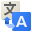 Testo originaleACES - Questionario Allegato A (Fra)2010/07/1539,25SCARICAACES - QUESTIONARIO allegato A (ENG)2010/07/1537,87SCARICAACES - Reglamento Admision (ESP)2012/01/1269,63SCARICAACES - Regole per l'ammissione (ENG)2010/07/152,088.27SCARICAACES - Règlement d'Admision (FRA)2010/07/152,338.26SCARICAACES - cuestionario Anexo A (ESP)2010/07/1535,94SCARICAACES - Criteri Ammissione 2012 (ITA)2012/04/2090,95SCARICAACES - Manifesto 20122010/07/1582,50SCARICAACES - Questionario 2012-2013 (ITA)2012/04/2081,45SCARICAACES - Organizzazione ECOSA2010/07/1591,69SCARICA